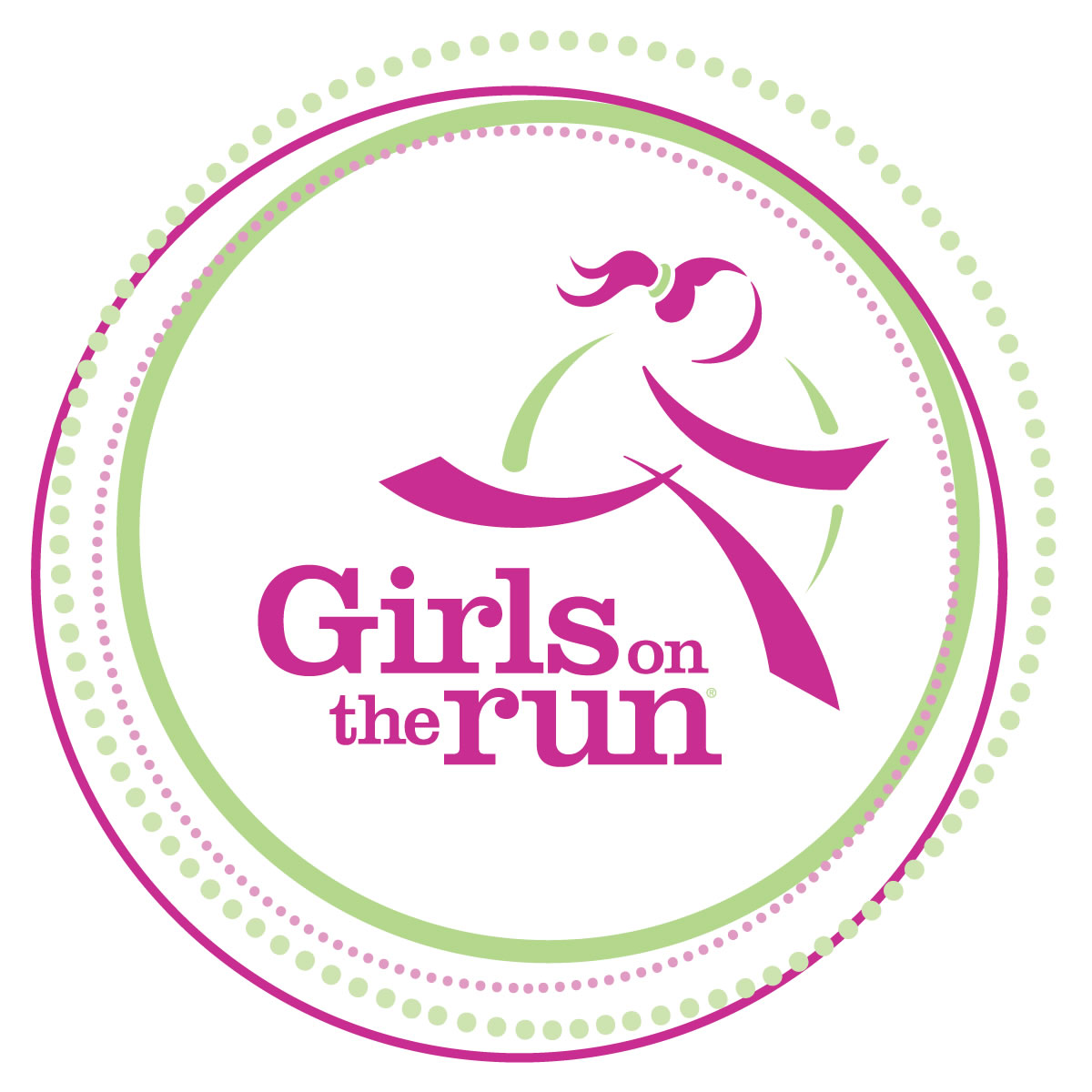 Girls on the Run at New Holstein Elementaryneeds coaches for the Fall 2017 Season!Most Girls on the Run sites have between 15-20 girls. For the last two years our site at New Holstein Elementary has had up to 35 girls participate. In order to keep those numbers we need more coaches to ensure that our site continues to run smoothly with enough coaches to assist.Any adult (men or women) can coach. You DO NOT have to have a daughter participating in Girls on the Run in order to coach.As a Girls on the Run coach you will:Have access to the Girls on the Run Curriculum which is VERY easy to followHave all the lesson materials you need each week Be involved in the Girls on the Run games/activities and can run/walk with the girls, especially at their 5k in NovemberWork closely with the other Girls on the Run coachesAttend a one-time four hour training in the summerHave the opportunity to see the girls blossom through the season; feeling more confident in who they are; developing strength of character; and becoming more caring and compassionate people.If you are interested in being a coach and would like more information please contact Tiffany Schuette at (920) 898-4208 or email at tschuette@nhsd.k12.wi.us.